Curriculum Map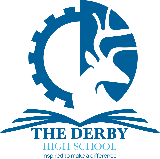 Subject Intent: The English department has a clear vision to create a challenging, stimulating learning environment for all staff and students. We challenge our students to become independent, thoughtful citizens and our curriculum embeds a natural love of reading by exposing students to a wide variety of fiction and non-fiction texts, including literature through the ages and two whole Shakespeare plays. At Key Stage 3 we have a thematic Resilience Curriculum in which students are taught the necessary knowledge and skills to allow them to succeed at Key Stage 4. Ambitious vocabulary and regular diagnostic assessments are embedded throughout and we ensure that our curriculum is accessible and aspirational for all.RReal WorldEEngaging & EnrichingSSkills for LifeIInclusiveLLeadershipIIndependenceEEncourages ReflectionNNext StepsCChallengeEEthics & EmpathyKS2 National CurriculumUnit7891011Next StepsRReal WorldEEngaging & EnrichingSSkills for LifeIInclusiveLLeadershipIIndependenceEEncourages ReflectionNNext StepsCChallengeEEthics & Empathy- Word reading-Comprehension (both listening and reading)- Transcription (spelling and handwriting) - Composition (articulating ideas and structuring them in speech and writing)-  Spoken language and listening skills1Resilience‘A Monster Calls’Power‘Frankenstein’Betrayal‘The Tempest’‘A Christmas Carol’Creative Reading and Writing‘An Inspector Calls’Analysing and Producing Nonfiction Texts revisionKS5:Spoken Language of the mediaCritical and Creative writingLanguage over timePoetry and DramaShakespeareProse studyCareers:JournalistTeacherScript writerLawyerAuthorSocial workerPublisherRReal WorldEEngaging & EnrichingSSkills for LifeIInclusiveLLeadershipIIndependenceEEncourages ReflectionNNext StepsCChallengeEEthics & Empathy- Word reading-Comprehension (both listening and reading)- Transcription (spelling and handwriting) - Composition (articulating ideas and structuring them in speech and writing)-  Spoken language and listening skills2Equality‘Animal Farm’Relationships‘Romeo and Juliet’Social Justice‘The Hate U Give’‘Macbeth’Analysing and Producing Nonfiction TextsRevision of all contentKS5:Spoken Language of the mediaCritical and Creative writingLanguage over timePoetry and DramaShakespeareProse studyCareers:JournalistTeacherScript writerLawyerAuthorSocial workerPublisherRReal WorldEEngaging & EnrichingSSkills for LifeIInclusiveLLeadershipIIndependenceEEncourages ReflectionNNext StepsCChallengeEEthics & Empathy- Word reading-Comprehension (both listening and reading)- Transcription (spelling and handwriting) - Composition (articulating ideas and structuring them in speech and writing)-  Spoken language and listening skills3VillainsRange of pre-1914 and contemporary extracts Adversity‘I am Malala’ManchesterRange of pre-1914 and contemporary extracts Power and Conflict PoetryCreative Reading and Writing revision and Spoken Language unitKS5:Spoken Language of the mediaCritical and Creative writingLanguage over timePoetry and DramaShakespeareProse studyCareers:JournalistTeacherScript writerLawyerAuthorSocial workerPublisher